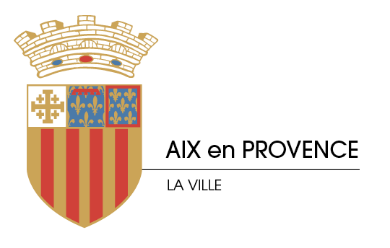 Direction Générale AdjointeDes Services Action Publique et SocialeDirection de l’Education Enfance Petite EnfanceAPPEL À PROJET ACTIVITÉs pÉri et extrascolairesNOM DE L’ASSOCIATION : ……………………………………………………………………………………………………………………….Date limite de réception du dossier de candidature :Vendredi 25 mars 2022UNIQUEMENT à l’adresse suivante :animeduc@mairie-aixenprovence.frLES DOSSIERS INCOMPLETS NE SERONT PAS TRAITÉSPRÉAMBULELa Ville d’Aix-En-Provence considère les temps péri et extrascolaires comme des moments de détente et de convivialité pour les enfants, ces temps sont propices à leur épanouissement et à l’apprentissage de la vie en collectivité autour des principes de citoyenneté, de mixité et de laïcité.Durant ce temps, il est proposé aux enfants de participer à des activités de qualité encadrées par des associations Aixoises.Les activités proposées répondent aux objectifs définis par le Projet Educatif de Territoire (PEdT)Qu’est-ce que le PEdT ?Le Projet Educatif de Territoire (PEdT) est la démarche majeure qui définit des objectifs et des moyens pour contribuer à la formation des citoyens de demain, autonomes et responsables. Ces objectifs relèvent d’une construction pédagogique et d’écologie humaine entre les enseignements fondamentaux et les apports des entourages familiaux, sociétaux, culturels, sportifs, associatifs...Garantir la continuité éducative et consolider une offre éducative de qualitéFavoriser la réussite scolaire, l’épanouissement, le développement de l’enfant dans le respect de sa singularitéDévelopper le savoir vivre ensemble en favorisant l’équité, la cohésion sociale et la citoyenneté activeIl repose sur la rédaction d’un document qui recense, regroupe les ambitions partagées de tous les acteurs concernés, pour tendre à une cohérence et une complémentarité des différents temps de la vie des enfants. Ce document est la base utile à un maillage structuré de l’offre éducative, sportive et culturelle du territoire. Il est formalisé par une convention signée pour une durée de 3 ans entre plusieurs institutions :Le Maire de la Ville d’Aix-en-ProvenceLe Préfet des Bouches-du-RhôneLe Directeur académique des services de l’Education nationale des Bouches-du-RhôneLa Caisse d’Allocations Familiales des Bouches-du-RhôneLa Direction départementale de la Cohésion SocialePour en savoir plus : http://www.aixenprovence.fr/IMG/pdf/projet_educatif_de_territoire.pdf (Ctrl+clic pour suivre le lien)appel À projetAfin de faciliter vos démarches et dans un but de continuité de nos actions, la Direction de l’Education, Enfance et petite enfance vous propose un seul appel à projet pour les dispositifs suivants :La Réussite Educative - RELes Activités d’Initiation et de découverte -AIDLes MiniboxCOMMENT CANDIDATER :- Prendre connaissance du règlement et le signer - Compléter clairement en respectant la mise en forme des documents :- La fiche renseignements- Les fiches projets des dispositifs dont vous souhaitez CANDIDATER (aucun autre document ne sera accepté)- la fiche disponibilité de vos intervenants- les fiches budgets - Respecter la date butoir- fournir les pièces demandées PRÉSENTATION DES DISPOSITIFS :Objectif(s) : Accompagner les enfants en difficulté au travers d’actions partenariales pour la réussite éducative de tous en veillant à :- Restaurer l’estime de soi et mettre en valeur les compétences de chacun- Renforcer les liens sociaux avec les familles- Favoriser l’éducation à la citoyenneté notamment par l’initiation à la Culture, au Sport, aux Sciences…Public(s) visé(s) : Le dispositif s’adresse aux enfants âgés 6 /11 ans "en difficulté".On entend par enfant "en difficulté", l’enfant rencontrant certains problèmes scolaires et/ou de nature comportementale et/ou sociale ou toute autre difficulté qui représenteraient un frein à l’acquisition des savoirs et à la réussite scolaire. Lieu(x) : Les écoles élémentaires de la VilleDate de fonctionnement : du 7 novembre 2022 au 9 juin 2023, soit 25 semaines hors vacances scolaires, de 16h30 à 17h30 (cycle 3, enfants de 8 à 11 ans) et le mercredi de 8h30 à 12h00 (cycle 2, enfants de 6 à 8 ans).Fonctionnement : Intervention à l’année sur une ou plusieurs écoles.Les enfants sont repérés par l’équipe enseignante de l’école qui se charge de constituer le(s) groupe(s) que vous prendrez en charge. Selon l’action proposée, les groupes seront constitués de 5 à 15 enfants maximum.Un travail concerté avec les enseignants et les directeurs est fortement encouragé. Sur chaque école concernée par ce dispositif, un coordinateur Éducation Nationale assurera la transmission des informations importantes et facilitera les échanges entre tous les membres de la communauté éducative.Objectif(s) : Faire découvrir des activités sportives, culturelles, scientifiques ou de développement durable aux enfants fréquentant la pause méridienne, et les initier à ces pratiques.Public(s) visé(s) : Les enfants âgés 6 /11 ansLieu(x) : Les écoles élémentaires de la VillePériode de fonctionnement : Du 26 septembre 2022 au 25 juin 2023 (30 semaines de fonctionnement hors vacances scolaires) de 11h30 à 13h30. Fonctionnement : Intervention à l’année sur une ou plusieurs écoles. Les enfants s’inscrivent sur les activités de leur choix avec une autorisation parentalePour pouvoir participer à l’activité les enfants doivent avoir une autorisation parentale, les groupes d’enfants changent à chaque trimestreDe 11h30 à 12h20 un 1er groupe d’élèves de CE2/CM1 et CM2 et de 12h30 à 13h20 un 2ème groupe d’élèves de CP/CE1 et CE2.Objectif(s) : Favoriser au sein des ALSH (accueils de loisirs sans hébergement) et des Accueils Jeunes, la découverte, l’expérimentation, d’activités et de loisirs innovants, ou qui nécessitent des compétences ou du matériel spécifique. Vos projets viendront, en valeur ajoutée de la programmation des Accueils Collectifs de Mineurs, dynamiser le partenariat au sein de la communauté éducative associative dans l’intérêt des enfants.  Public(s) visé(s) : Les enfants, de 3 à 17 ans inclus, inscrits dans les Accueils de Loisirs Sans Hébergement, ALSH partenaires. Les adolescents, de 14 à 17 ans, inscrits sur les Accueils Jeunes partenaires.Période de fonctionnement : Durant les vacances d’été et de la Toussaint Fonctionnement : Interventions sur les Accueils de Loisirs Sans Hébergement, et les Accueils Jeunes, inscrits au PEDT aixois.Votre projet pourra être destiné à un ou plusieurs groupes d’âge ou déclinés suivant des groupes d’âges compris entre 3 et 17 ans. La ou les activités seront aménagées en fonction des groupes d’âge que vous aurez définis comme public cible.Vous êtes libres de proposer plusieurs mini projets.Chaque mini projet proposé pourra se dérouler idéalement sur une demi-journée (matin ou après-midi). Suivant la nature des mini-projets proposés votre offre pourra être développée sur une journée complète ou proposée sur plusieurs demi-journées d’une même semaine.Chaque demi-journée d’activités proposées pourra accueillir : soit un grand groupe d’enfants (au moins 24 enfants) soit au moins deux groupes d’enfants (environ 10 à 12 enfants par groupe). En amont des activités développées, un temps de travail pourra permettre le croisement de vos objectifs éducatifs, pédagogiques et techniques avec ceux de l’Accueil, ayant manifesté le souhait de travailler avec vous sur votre projet, en lien avec leurs thématiques.RÈglement de participationI. Calendrier de l’appel À projet : (Les dates sont à titre indicatif et sont susceptibles d’être modifiées)- Mars 2022 : Lancement de l’appel à projet- 25 mars 2022 : Date butoir du retour des appels à projet- Avril 2022 : planification et coordination des projets MiniBox estivaux avec les ALSH et AJ- Mai 2022 : Délibération de la Caisse Des Écoles : Validation et attribution des subventions- Juin 2022 : Retour informations auprès des associations sur les financements et lieux d’interventions (dès le mois de mai pour les MiniBox)II. Objectifs du projet : Quel que soit le projet, les objectifs de l’activité doivent être axés sur :- Le développement et la revalorisation des différentes aptitudes des enfants par le biais de nouvelles propositions. - Le développement des compétences psycho-sociales, cognitives, sensorielles et physiques des enfants.- L’encouragement à la citoyenneté et à la communication bienveillante.- La revalorisation du travail des enfants et leur implication.III. ActivitÉs : Favoriser l’émergence de projets locaux, novateurs et de qualité au profit de tous les enfants et prenant en compte les dominantes suivantes :Le sportLa cultureLa citoyenneté (développement durable, bien vivre ensemble…)La science et le numériqueLa santéCet appel à projet doit permettre de proposer des activités qui se distinguent par l’originalité de leurs contenus, de leur forme et de leur méthode pédagogique.IV. Public ciblÉ : Les enfants fréquentant les temps péri et extrascolaires de la Ville d’Aix-En-Provence.V. PorteurS de projet : Seules les associations domiciliées sur la commune d’Aix-En-Provence peuvent présenter un projet. Toutefois, si aucune association Aixoise ne propose cette activité, la Ville se réserve le droit d’accorder une dérogation pour les associations hors communes ou des acteurs éducatifs non associatifs.VI. PÉRIODE : Réussite Éducative : Uniquement en période scolaire.- Les activités se déroulent les lundis, mardis, jeudis et vendredis de 16h30 à 17h30, et les mercredis matin de 8h30 à 12h00.Activités d’Initiation et de Découverte : Uniquement en période scolaire- Les activités se déroulent durant la pause méridienne de 11h20 à 13h20 (2x1h)MiniBox : Uniquement en période de vacances d’été (juillet/Août) et Toussaint- Les activités se déroulent par demi-journée, généralement entre 9h et 12h le matin et entre 14h et 17h l’après-midi, ou sur plusieurs demi-journées.VII. DurÉe des projets : Réussite Éducative : Subvention versée pour 25 semaines de fonctionnement hors vacances scolaires du 7 novembre 2022 au 18 juin 2023Activités d’Initiation et de Découverte : Subvention versée pour 30 semaines de fonctionnement hors vacances scolaires du 19 septembre 2022 au 9 juin 2023.MiniBox : Subvention versée selon le nombre de projets déclinés et la qualité des activités développées en partenariat avec les ALSH durant les vacances d’été et/ou les vacances de la ToussaintVIII. La subvention :La subvention attribuée prendra en compte le coût de l’intervenant, les frais de gestion (5% du coût d’intervention de l’intervenant maximum) et les frais matériels.Les associations sont tenues d’assurer l’ensemble du projet pour lesquels elles sont subventionnées même en cas d’absence de l’intervenantElle sera versée :Pour la Réussite Éducative : En 2 acomptes (Un 1er acompte en ……et le solde versé en juillet au vu du bilan de l’action)Pour les Activités d’Initiation et de Découverte : En 3 acomptes (Un 1er acompte en décembre, le 2ème acompte en mars et le solde versé en juillet au vu du bilan de l’action)Pour les MiniBox : Une subvention de fonctionnement sera proposée au vote du Conseil Municipal de juin ou juillet sur la base de la programmation concertée et co-construite avec vous. Cette subvention sera versée en une fois. Vous serez associés aux Évolutions et aux Bilans des projets MiniBox déployés.IX. Critères de sélection : - Conformité du dossier au présent règlement- Qualité du projet et son originalité- Faisabilité technique- Budget prévisionnel cohérent avec les missions à conduire - Besoin exprimé des écoles Pour la Réussite Éducative, seront pris également en compte les critères suivants :L’adéquation aux difficultés repérées par les enseignantsComplémentarité avec les autres dispositifsL’efficacité pédagogique du projetUne expérience dans le domaine de l’accompagnement spécifique des enfants fragiles est attendue.Une commission de sélection est organisée entre …. Et les conseillers pédagogiques Éducation Nationale.Si votre projet est retenu, une convention sera établie entre la Ville et le porteur de projet.X. Attribution des heures et des subventions : Les dossiers sont examinés en comité technique composé de la Direction des Sports, la Direction de la Culture et la Direction de l’Éducation, Enfance, Petite Enfance. XI. ModalitÉs de participation : Le dossier doit être envoyé uniquement par mail au plus tard le 25 mars 2022 à l’adresse suivante : animeduc@mairie-aixenprovence.frLa demande doit comporter impérativement les pièces suivantes :Statuts de l’association 			Le dernier compte rendu d’AG 			RIB Récépissé de déclaration à la sous-préfectureAttestation d’assuranceLes dossiers incomplets ou réceptionnés après la date limite ne seront pas examinésXII. Engagement de l’association souhaitant participer À l’appel À projet : - L’association s’engage à mettre en œuvre le projet sélectionné tel qu’il a été présenté lors de l’appel à projet.- Cachet de l’association et signature du président :Précédé de la mention manuscrite : « L’association a pris connaissance du règlement et s’engage à respecter ses engagements et les principes de fonctionnement des dispositifs péri et extra scolaires ».Cachet et signature :fiche projet RÉUSSITE ÉDUCATIVEDIsponibilitÉs intervenantBudget prÉvisionnel de l’activitÉFait à Aix-en-Provence le,Cachet de l'Association et signature du Présidentfiche projet des activitÉs d’initiation et de dÉcouverteRappel : Les activités sont organisées au sein de toutes les écoles élémentaires de la commune notamment en fonction des particularités locales (terrain de sport, gymnase, salle adaptée pour les arts plastiques, etc…)Les associations sont amenées à intervenir sur tout le territoire de la commune (voir plan) 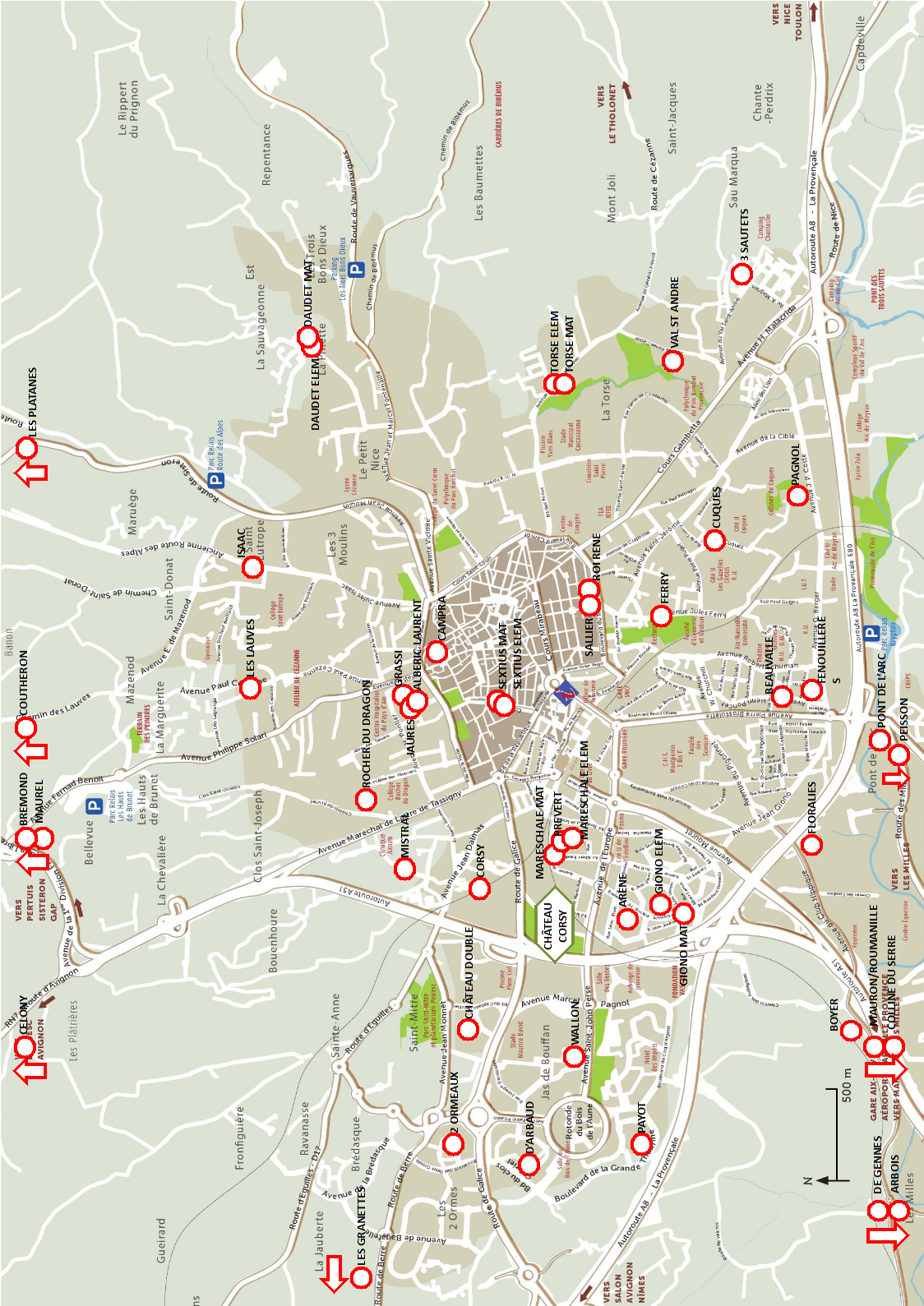 DIsponibilitÉS intervenantBudget prÉvisionnel de l’activitÉFait à Aix-en-Provence le,Cachet de l'Association et signature du Présidentfiche projet des miniboxCARTE DES ACCUEILS COLLECTIFS DE MINEURS DE LA VILLE D’AIX-EN-PROVENCE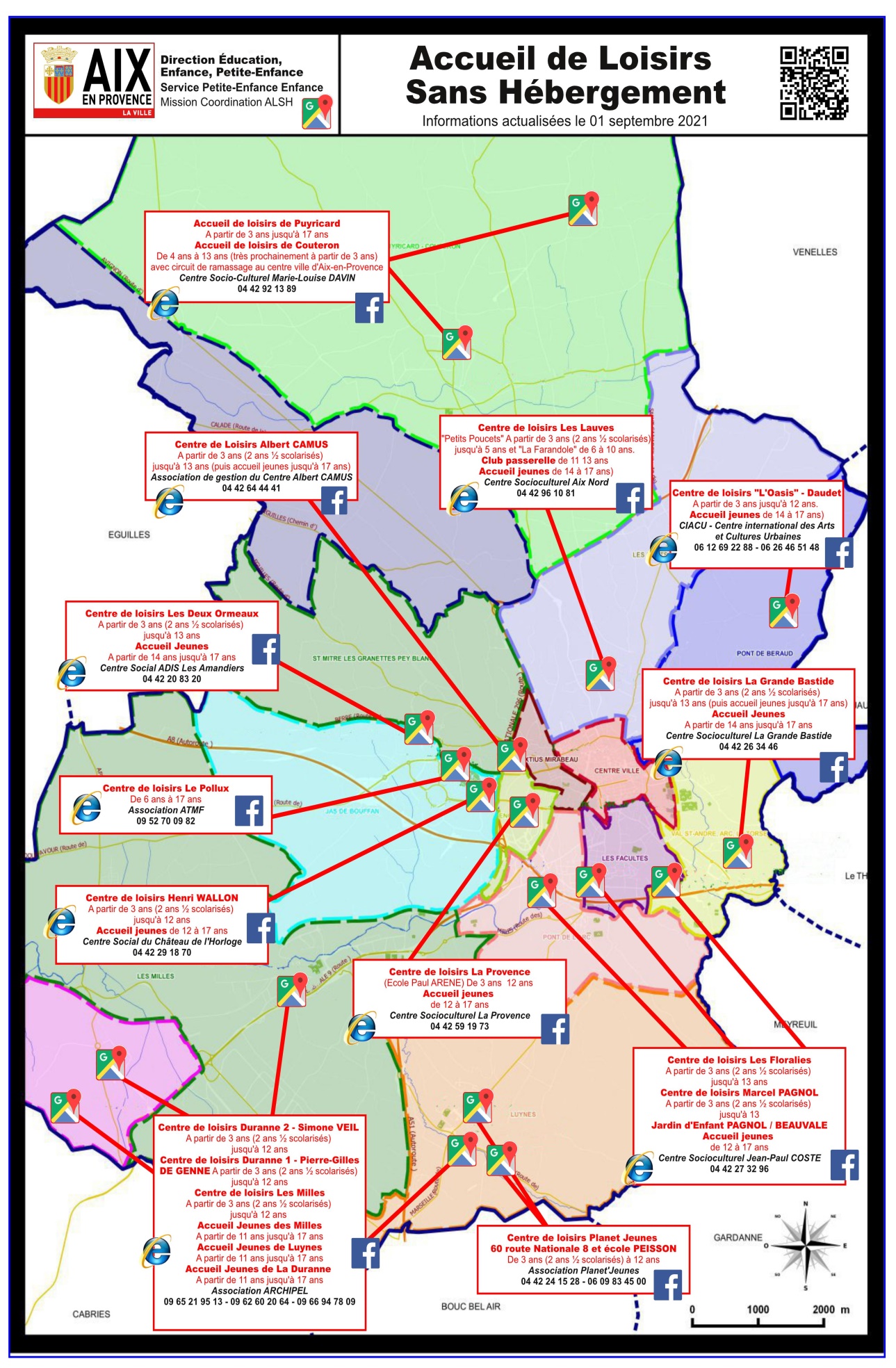 DIsponibilitÉS intervenantBudget prÉvisionnel de l’activitÉFait à Aix-en-Provence le,Cachet de l'Association et signature du Présidentinformations administrativesNom de l’association : ………………………………………………………………………….Adresse du siÈge social : ………………………………………………………………………………………………….…………………………………………………………………………………………………...…………………………………………………………………………………………………..Nom et prénom du PrÉsident(e) : ……………………………………………………………….TÉlÉphone : ………………………… Mail : ……………………………………………...………………………………………………………………………………………………….N° de SIRET :……………………………………………………………………………………Si vous souhaitez candidater à plusieurs dispositifs merci de compléter ce tableau pour faire une synthèse des différents budgets.Fait à Aix-en-Provence le,Cachet de l'Association et signature du PrésidentCANDIDATURE DISPOSITIF(S)Vous souhaitez candidater au(x) dispositif(s) De Réussite Éducative Des Activités d’Initiation et de Découverte Des MINIBOXLA RÉUSSITE ÉDUCATIVE - RELES ACTIVITÉS D’INITIATION ET DE DÉCOUVERTE - AIDMINIBOXFICHE PROJET INTERVENTION SUR LA RÉUSSITE ÉDUCATIVETITRE DU PROJET : ………………………………………TITRE DU PROJET : ………………………………………TITRE DU PROJET : ………………………………………TITRE DU PROJET : ………………………………………TITRE DU PROJET : ………………………………………TITRE DU PROJET : ………………………………………COMPÉTENCE(S)VISÉE(S)COMPÉTENCE(S)VISÉE(S)Corporelle-Kinesthésique     Cognitives              NaturalistesLogico-mathématiques         Interpersonnelle      Verbale          Intra-personnelles                Visuo-spatiales     Musicale    Morale-existentielleCorporelle-Kinesthésique     Cognitives              NaturalistesLogico-mathématiques         Interpersonnelle      Verbale          Intra-personnelles                Visuo-spatiales     Musicale    Morale-existentielleCorporelle-Kinesthésique     Cognitives              NaturalistesLogico-mathématiques         Interpersonnelle      Verbale          Intra-personnelles                Visuo-spatiales     Musicale    Morale-existentielleCorporelle-Kinesthésique     Cognitives              NaturalistesLogico-mathématiques         Interpersonnelle      Verbale          Intra-personnelles                Visuo-spatiales     Musicale    Morale-existentielleCorporelle-Kinesthésique     Cognitives              NaturalistesLogico-mathématiques         Interpersonnelle      Verbale          Intra-personnelles                Visuo-spatiales     Musicale    Morale-existentielleCorporelle-Kinesthésique     Cognitives              NaturalistesLogico-mathématiques         Interpersonnelle      Verbale          Intra-personnelles                Visuo-spatiales     Musicale    Morale-existentiellePORTEUR DE PROJETPORTEUR DE PROJETNOM DE L’ASSOCIATION :…………………………………………………………………………NOM DE L’ASSOCIATION :…………………………………………………………………………NOM DE L’ASSOCIATION :…………………………………………………………………………NOM DE L’ASSOCIATION :…………………………………………………………………………NOM DE L’ASSOCIATION :…………………………………………………………………………NOM DE L’ASSOCIATION :…………………………………………………………………………PUBLICPUBLICCP/CE1/CE2             CE2/CM1/CM2CP/CE1/CE2             CE2/CM1/CM2CP/CE1/CE2             CE2/CM1/CM2CP/CE1/CE2             CE2/CM1/CM2CP/CE1/CE2             CE2/CM1/CM2CP/CE1/CE2             CE2/CM1/CM2LIEU DE L’ACTIVITÉLIEU DE L’ACTIVITÉSalle      Gymnase       Dojo       Cour       City StadeSalle      Gymnase       Dojo       Cour       City StadeSalle      Gymnase       Dojo       Cour       City StadeSalle      Gymnase       Dojo       Cour       City StadeSalle      Gymnase       Dojo       Cour       City StadeSalle      Gymnase       Dojo       Cour       City StadeNOMBRE D’HEURES/SEMAINE SOUHAITÉES(MAX 8H /SEMAINE)NOMBRE D’HEURES/SEMAINE SOUHAITÉES(MAX 8H /SEMAINE)NOMBRE D’HEURES/SEMAINE SOUHAITÉES(MAX 8H /SEMAINE)NOMBRE D’HEURES/SEMAINE SOUHAITÉES(MAX 8H /SEMAINE)DISPONIBILITÉS DE(S) INTERVENANT(S)DISPONIBILITÉS DE(S) INTERVENANT(S)DISPONIBILITÉS DE(S) INTERVENANT(S)DISPONIBILITÉS DE(S) INTERVENANT(S)DISPONIBILITÉS DE(S) INTERVENANT(S)DISPONIBILITÉS DE(S) INTERVENANT(S)DISPONIBILITÉS DE(S) INTERVENANT(S)DISPONIBILITÉS DE(S) INTERVENANT(S)LUNDI 16h30/17h30MARDI 16h30/17h30MARDI 16h30/17h30MERCREDI 08h30/11h30MERCREDI 08h30/11h30MERCREDI 08h30/11h30JEUDI 16h30/17h30VENDREDI 16h30/17h30OBJECTIFS DU PROJETOBJECTIFS DU PROJETOBJECTIFS DU PROJETOBJECTIFS DU PROJETOBJECTIFS DU PROJETOBJECTIFS DU PROJETOBJECTIFS DU PROJETOBJECTIFS DU PROJETÉDUCATIFSÉDUCATIFSPÉDAGOGIQUESPÉDAGOGIQUESTECHNIQUES ET OPÉRATIONNELSTECHNIQUES ET OPÉRATIONNELSDESCRIPTION DU PROJETDESCRIPTION DU PROJETDESCRIPTION DU PROJETDESCRIPTION DU PROJETDESCRIPTION DU PROJETDESCRIPTION DU PROJETDESCRIPTION DU PROJETDESCRIPTION DU PROJETDÉROULEMENT DU PROJETDÉROULEMENT DU PROJETREVALORISATION DE L’INVESTISSEMENT DES ENFANTSREVALORISATION DE L’INVESTISSEMENT DES ENFANTSCRITÈRE(S) D’ÉVALUATION(S)CRITÈRE(S) D’ÉVALUATION(S)MATÉRIEL NÉCESSAIRE À L’ACTIVITÉMATÉRIEL NÉCESSAIRE À L’ACTIVITÉMATÉRIEL NÉCESSAIRE À L’ACTIVITÉMATÉRIEL NÉCESSAIRE À L’ACTIVITÉMATÉRIEL NÉCESSAIRE À L’ACTIVITÉMATÉRIEL NÉCESSAIRE À L’ACTIVITÉMATÉRIEL NÉCESSAIRE À L’ACTIVITÉMATÉRIEL NÉCESSAIRE À L’ACTIVITÉFOURNI PAR L’ASSOCIATIONFOURNI PAR L’ASSOCIATIONFOURNI PAR L’ASSOCIATIONFOURNI PAR L’ASSOCIATIONFOURNI PAR L’ASSOCIATIONÀ PRÉVOIRÀ PRÉVOIRÀ PRÉVOIRLUNDIMARDIMERCREDIJEUDIVENDREDI  16H30/17H30 16H30/17H30  08H30/11H30  16H30/17H30  16H30/17H30NOM DE L’INTERVENANT :NOM DE L’INTERVENANT :NOM DE L’INTERVENANT :NOM DE L’INTERVENANT :NOM DE L’INTERVENANT :DIPLÔME(S) (à fournir si le projet est retenu) : DIPLÔME(S) (à fournir si le projet est retenu) : DIPLÔME(S) (à fournir si le projet est retenu) : DIPLÔME(S) (à fournir si le projet est retenu) : DIPLÔME(S) (à fournir si le projet est retenu) : LUNDIMARDIMERCREDIJEUDIVENDREDI  16H30/17H30 16H30/17H30  08H30/11H30  16H30/17H30  16H30/17H30NOM DE L’INTERVENANT :NOM DE L’INTERVENANT :NOM DE L’INTERVENANT :NOM DE L’INTERVENANT :NOM DE L’INTERVENANT :DIPLÔME(S) (à fournir si le projet est retenu) : DIPLÔME(S) (à fournir si le projet est retenu) : DIPLÔME(S) (à fournir si le projet est retenu) : DIPLÔME(S) (à fournir si le projet est retenu) : DIPLÔME(S) (à fournir si le projet est retenu) : LUNDIMARDIMERCREDIJEUDIVENDREDI  16H30/17H30 16H30/17H30  08H30/11H30  16H30/17H30  16H30/17H30NOM DE L’INTERVENANT :NOM DE L’INTERVENANT :NOM DE L’INTERVENANT :NOM DE L’INTERVENANT :NOM DE L’INTERVENANT :DIPLÔME(S) (à fournir si le projet est retenu) : DIPLÔME(S) (à fournir si le projet est retenu) : DIPLÔME(S) (à fournir si le projet est retenu) : DIPLÔME(S) (à fournir si le projet est retenu) : DIPLÔME(S) (à fournir si le projet est retenu) : LUNDIMARDIMERCREDIJEUDIVENDREDI  16H30/17H30 16H30/17H30  08H30/11H30  16H30/17H30  16H30/17H30NOM DE L’INTERVENANT :NOM DE L’INTERVENANT :NOM DE L’INTERVENANT :NOM DE L’INTERVENANT :NOM DE L’INTERVENANT :DIPLÔME(S) (à fournir si le projet est retenu) : DIPLÔME(S) (à fournir si le projet est retenu) : DIPLÔME(S) (à fournir si le projet est retenu) : DIPLÔME(S) (à fournir si le projet est retenu) : DIPLÔME(S) (à fournir si le projet est retenu) : Budget Prévisionnel de l’activitéDétailler les différents postes de dépensesBudget Prévisionnel de l’activitéDétailler les différents postes de dépensesTaux horaire souhaité :Nombre d’heures d’intervention souhaitées :Frais de Personnel : (A)Taux horaire X Nombre d’heures X 25 semainesIntervenant 1 : ……………………………………………..Intervenant 2 : ……………………………………………..Intervenant 3 : ……………………………………………..Intervenant 4 : …………………………………………….Frais de Gestion : (B)Maximum 5 % des frais de personnel (A)Frais de matériel : (C)TOTAL : (A+B+C)FICHE PROJET DES ACTIVITÉS D’INITIATION ET DE DÉCOUVERTETITRE DU PROJET : ……………………………………TITRE DU PROJET : ……………………………………TITRE DU PROJET : ……………………………………TITRE DU PROJET : ……………………………………COMPÉTENCE(S) VISÉE(S)Corporelle-Kinesthésique     Cognitives              NaturalistesLogico-mathématiques         Interpersonnelle      Verbale          Intra-personnelles                Visuo-spatiales     Musicale    Morale-existentielleCorporelle-Kinesthésique     Cognitives              NaturalistesLogico-mathématiques         Interpersonnelle      Verbale          Intra-personnelles                Visuo-spatiales     Musicale    Morale-existentielleCorporelle-Kinesthésique     Cognitives              NaturalistesLogico-mathématiques         Interpersonnelle      Verbale          Intra-personnelles                Visuo-spatiales     Musicale    Morale-existentielleCorporelle-Kinesthésique     Cognitives              NaturalistesLogico-mathématiques         Interpersonnelle      Verbale          Intra-personnelles                Visuo-spatiales     Musicale    Morale-existentiellePORTEUR DE PROJETNOM DE L’ASSOCIATION :……………………………………………………………………………….NOM DE L’ASSOCIATION :……………………………………………………………………………….NOM DE L’ASSOCIATION :……………………………………………………………………………….NOM DE L’ASSOCIATION :……………………………………………………………………………….PUBLICCP/CE1/CE2             CE2/CM1/CM2CP/CE1/CE2             CE2/CM1/CM2CP/CE1/CE2             CE2/CM1/CM2CP/CE1/CE2             CE2/CM1/CM2SECTEUR D’INTERVENTIONSOUHAITÉLIEU DE L’ACTIVITÉSalle    Gymnase     Dojo     Cour     City StadeSalle    Gymnase     Dojo     Cour     City StadeSalle    Gymnase     Dojo     Cour     City StadeSalle    Gymnase     Dojo     Cour     City StadeNOMBRE D’HEURES SOUHAITÉESJOUR(S) D’INTERVENTION DISPONIBLE(S) : Lundi  Mardi  Jeudi   VendrediJOUR(S) D’INTERVENTION DISPONIBLE(S) : Lundi  Mardi  Jeudi   VendrediJOUR(S) D’INTERVENTION DISPONIBLE(S) : Lundi  Mardi  Jeudi   VendrediOBJECTIF GÉNÉRAL DE L’ACTIVITÉDESCRIPTION DU PROJET SUR 10 SÉANCES DE FONCTIONNEMENTDESCRIPTION DU PROJET SUR 10 SÉANCES DE FONCTIONNEMENTDESCRIPTION DU PROJET SUR 10 SÉANCES DE FONCTIONNEMENTDESCRIPTION DU PROJET SUR 10 SÉANCES DE FONCTIONNEMENTDESCRIPTION DU PROJET SUR 10 SÉANCES DE FONCTIONNEMENTN° DE SÉANCEDESCRIPTION DE LA SÉANCEDESCRIPTION DE LA SÉANCEDESCRIPTION DE LA SÉANCEOBJECTIF(S) DE LA SÉANCESÉANCE 1SÉANCE 2SÉANCE 3SÉANCE 4SÉANCE 5SÉANCE 6SÉANCE 7SÉANCE 8SÉANCE 9SÉANCE 10SÉANCE EN CAS DE PLUIE POUR LES ACTIVITÉS EXTÉRIEURREVALORISATION DE L’INVESTISSEMENT DES ENFANTSCRITÈRES D’ÉVALUATIONMATÉRIEL NÉCESSAIRE À L’ACTIVITÉMATÉRIEL NÉCESSAIRE À L’ACTIVITÉMATÉRIEL NÉCESSAIRE À L’ACTIVITÉMATÉRIEL NÉCESSAIRE À L’ACTIVITÉMATÉRIEL NÉCESSAIRE À L’ACTIVITÉMATÉRIEL FOURNI PAR L’ASSOCIATIONMATÉRIEL FOURNI PAR L’ASSOCIATIONMATÉRIEL FOURNI PAR L’ASSOCIATIONMATÉRIEL À PRÉVOIRMATÉRIEL À PRÉVOIRLUNDIMARDIJEUDIVENDREDI  11H20 – 12H20  12H20 - 13H20  11H20 – 12H20  12H20 - 13H20  11H20 – 12H20  12H20 - 13H20  11H20 – 12H20  12H20 - 13H20NOM DE L’INTERVENANT :NOM DE L’INTERVENANT :NOM DE L’INTERVENANT :NOM DE L’INTERVENANT :DIPLÔME(S) (à fournir si le projet est retenu) : DIPLÔME(S) (à fournir si le projet est retenu) : DIPLÔME(S) (à fournir si le projet est retenu) : DIPLÔME(S) (à fournir si le projet est retenu) : LUNDIMARDIJEUDIVENDREDI  11H20 – 12H20  12H20 - 13H20  11H20 – 12H20  12H20 - 13H20  11H20 – 12H20  12H20 - 13H20  11H20 – 12H20  12H20 - 13H20NOM DE L’INTERVENANT :NOM DE L’INTERVENANT :NOM DE L’INTERVENANT :NOM DE L’INTERVENANT :DIPLÔME(S) (à fournir si le projet est retenu) : DIPLÔME(S) (à fournir si le projet est retenu) : DIPLÔME(S) (à fournir si le projet est retenu) : DIPLÔME(S) (à fournir si le projet est retenu) : LUNDIMARDIJEUDIVENDREDI  11H20 – 12H20  12H20 - 13H20  11H20 – 12H20  12H20 - 13H20  11H20 – 12H20  12H20 - 13H20  11H20 – 12H20  12H20 - 13H20NOM DE L’INTERVENANT :NOM DE L’INTERVENANT :NOM DE L’INTERVENANT :NOM DE L’INTERVENANT :DIPLÔME(S) (à fournir si le projet est retenu) : DIPLÔME(S) (à fournir si le projet est retenu) : DIPLÔME(S) (à fournir si le projet est retenu) : DIPLÔME(S) (à fournir si le projet est retenu) : LUNDIMARDIJEUDIVENDREDI  11H20 – 12H20  12H20 - 13H20  11H20 – 12H20  12H20 - 13H20  11H20 – 12H20  12H20 - 13H20  11H20 – 12H20  12H20 - 13H20NOM DE L’INTERVENANT :NOM DE L’INTERVENANT :NOM DE L’INTERVENANT :NOM DE L’INTERVENANT : DIPLÔME(S) (à fournir si le projet est retenu) :  DIPLÔME(S) (à fournir si le projet est retenu) :  DIPLÔME(S) (à fournir si le projet est retenu) :  DIPLÔME(S) (à fournir si le projet est retenu) : Budget Prévisionnel de l’activitéDétailler les différents postes de dépensesBudget Prévisionnel de l’activitéDétailler les différents postes de dépensesTaux horaire souhaité :Nombre d’heures d’intervention souhaitées :Frais de Personnel : (A)Taux horaire X Nombre d’heures X 30 semainesIntervenant 1 : ……………………………………………..Intervenant 2 : ……………………………………………..Intervenant 3 : ……………………………………………..Intervenant 4 : …………………………………………….Frais de Gestion : (B)Maximum 5 % des frais de personnel (A)Frais de matériel : (C)TOTAL : (A+B+C)FICHE PROJET INTERVENTION SUR LA MINIBOXTITRE DU PROJET : ……………………………………………TITRE DU PROJET : ……………………………………………TITRE DU PROJET : ……………………………………………TITRE DU PROJET : ……………………………………………PORTEUR DE PROJETNOM DE L’ASSOCIATION :…………………………………………………………………………NOM DE L’ASSOCIATION :…………………………………………………………………………NOM DE L’ASSOCIATION :…………………………………………………………………………NOM DE L’ASSOCIATION :…………………………………………………………………………PUBLICPUBLICPUBLICPUBLICPUBLIC 3-4 ans        5-6 ans       6-8 ans        9-1 2ans        13-1 7ans 3-4 ans        5-6 ans       6-8 ans        9-1 2ans        13-1 7ans 3-4 ans        5-6 ans       6-8 ans        9-1 2ans        13-1 7ans 3-4 ans        5-6 ans       6-8 ans        9-1 2ans        13-1 7ans 3-4 ans        5-6 ans       6-8 ans        9-1 2ans        13-1 7ansDISPONIBILITÉ DE L’INTERVENANTDISPONIBILITÉ DE L’INTERVENANTNOMBRE DE SÉANCES PRÉVUESNOMBRE DE SÉANCES PRÉVUESNOMBRE D’ENFANTS SOUHAITÉ Matin (9h – 12h) A. Midi (14h -17h) Matin (9h – 12h) A. Midi (14h -17h)OBJECTIFS DU PROJETOBJECTIFS DU PROJETOBJECTIFS DU PROJETOBJECTIFS DU PROJETOBJECTIFS DU PROJETÉDUCATIFSPÉDAGOGIQUESTECHNIQUES ET OPÉRATIONNELSDESCRIPTION DU PROJETDESCRIPTION DU PROJETDESCRIPTION DU PROJETDESCRIPTION DU PROJETDESCRIPTION DU PROJETDÉROULEMENT DU PROJETMOYENSMOYENSMOYENSMOYENSMOYENSHUMAINSFOURNI PAR L’ASSOCIATIONFOURNI PAR L’ASSOCIATIONÀ PRÉVOIRÀ PRÉVOIRHUMAINSMATÉRIELCONTRAINTE(S) SPATIALE(S) À PRÉVOIRFinalité du projet et revalorisation de l’investissement des enfants à l’activité :Finalité du projet et revalorisation de l’investissement des enfants à l’activité :Finalité du projet et revalorisation de l’investissement des enfants à l’activité :Finalité du projet et revalorisation de l’investissement des enfants à l’activité :Finalité du projet et revalorisation de l’investissement des enfants à l’activité :Critère(s) d’évaluation de l’activité :Critère(s) d’évaluation de l’activité :Critère(s) d’évaluation de l’activité :Critère(s) d’évaluation de l’activité :Critère(s) d’évaluation de l’activité :VACANCES D’ÉTÉ JUILLET / AOUTVACANCES DE LA TOUSSAINT semaine 28             semaine31                    semaine 34 semaine 29             semaine 32 semaine 30             semaine 33 semaine 43 semaine 44 Lundi            Matin   Après-midi    Matin et après-Midi    Matin ou après-midi Mardi            Matin   Après-midi    Matin et après-Midi    Matin ou après-midi Mercredi       Matin   Après-midi    Matin et après-Midi    Matin ou après-midi Jeudi             Matin   Après-midi    Matin et après-Midi    Matin ou après-midi Vendredi       Matin   Après-midi    Matin et après-Midi    Matin ou après-midi Lundi            Matin   Après-midi    Matin et après-Midi    Matin ou après-midi Mardi            Matin   Après-midi    Matin et après-Midi    Matin ou après-midi Mercredi       Matin   Après-midi    Matin et après-Midi    Matin ou après-midi Jeudi             Matin   Après-midi    Matin et après-Midi    Matin ou après-midi Vendredi       Matin   Après-midi    Matin et après-Midi    Matin ou après-midiNOM DE L’INTERVENANT :NOM DE L’INTERVENANT :CONTACT : CONTACT : VACANCES D’ÉTÉ JUILLET / AOUTVACANCES DE LA TOUSSAINT semaine 28             semaine31                    semaine 34 semaine 29             semaine 32 semaine 30             semaine 33 semaine 43 semaine 44 Lundi            Matin   Après-midi    Matin et après-Midi    Matin ou après-midi Mardi            Matin   Après-midi    Matin et après-Midi    Matin ou après-midi Mercredi       Matin   Après-midi    Matin et après-Midi    Matin ou après-midi Jeudi              Matin   Après-midi    Matin et après-Midi    Matin ou après-midi Vendredi       Matin   Après-midi    Matin et après-Midi    Matin ou après-midi Lundi            Matin   Après-midi    Matin et après-Midi    Matin ou après-midi Mardi            Matin   Après-midi    Matin et après-Midi    Matin ou après-midi Mercredi       Matin   Après-midi    Matin et après-Midi    Matin ou après-midi Jeudi              Matin   Après-midi    Matin et après-Midi    Matin ou après-midi Vendredi       Matin   Après-midi    Matin et après-Midi    Matin ou après-midiNOM DE L’INTERVENANT :NOM DE L’INTERVENANT :CONTACT : CONTACT : Budget Prévisionnel de l’activitéDétailler les différents postes de dépensesBudget Prévisionnel de l’activitéDétailler les différents postes de dépensesTaux horaire souhaité :Nombre de demi-journée souhaitées :Frais de Personnel : (A)Taux horaire X Nombre de demi-journée 3hIntervenant 1 : ……………………………………………..Intervenant 2 : ……………………………………………..Intervenant 3 : ……………………………………………..Intervenant 4 : …………………………………………….Frais de Gestion : (B)Maximum 5 % des frais de personnel (A)Frais de matériel : (C)TOTAL : (A+B+C)INFORMATION DEMANDE DE SUBVENTION :Avez-vous perçu en 2021/2022 une autre subvention de la Mairie d’Aix-En-Provence hors dispositif PÉRISCOLAIRES ?     Oui        Non    Si oui, précisez par quel(s) service(s) : ………………………………………………………………………………Avez-vous fait une demande de subvention dans un autre service de la Ville d’Aix-En-Provence pour l’année 2022/2023 ?   Oui        Non    Si oui, précisez à quel(s) service(s) : …………………………………………………………………………………RIB DE L’ASSOCIATIONDomiciliation : …………………………………………………………………………………………………….Banque : ……………………………………………………………... Guichet : …………………………………N° compte : ………………………………………………………………Clé : ………………………………….Iban : ……………………………………………………………………………………………………………….Code bic : ……………………………………………………………………………………………………………RÉFÉRENT ASSOCIATIF DU PROJET : (personne à contacter pour le suivi des dispositifs)Nom : …………………………………………...PrÉnom : ………………………………………………………Fonction : ………………………………………………………TÉLÉphone : ………………………………...Mail :  ……………………………………………………………………………………………………DISPOSITIFDÉTAIL DES DÉPENSESTOTALRÉUSSITE ÉDUCATIVEFrais de personnel (A) : ……………………………….Frais de gestion (B) : ………………………………….Frais de matériel (C) : ……………………………….(A+B+C)ACTIVITÉS D’INITIATION(S) ET DE DECOUVERTE(S)Frais de personnel (A) : ……………………………….Frais de gestion (B) : ………………………………….Frais de matériel (C) : ……………………………….(A+B+C)MINIBOXFrais de personnel (A) : ……………………………….Frais de gestion (B) : ………………………………….Frais de matériel (C) : ……………………………….(A+B+C)TOTAL DES SUBVENTIONS DEMANDÉESTOTAL DES SUBVENTIONS DEMANDÉES